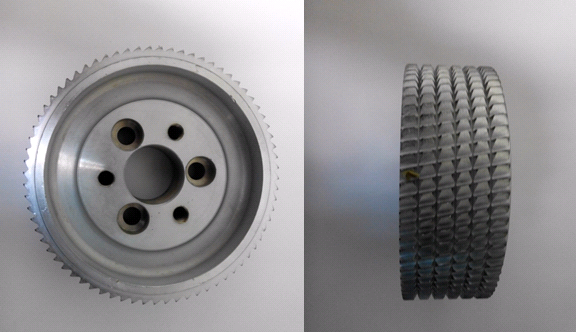 Код из 1САртикулНаименование/ Бренд/ПоставщикГабаритыД*Ш*В,ммМасса,грМатериалМесто установки/НазначениеF0030759QT110 Ролик металлический 140*35*50 фланцевое креплениеD=140d=35H=502000МеталлЧетырехсторонние станки/подача заготовкиF0030759HSKD=140d=35H=502000МеталлЧетырехсторонние станки/подача заготовки